РОССИЙСКАЯ ФЕДЕРАЦИЯКЕМЕРОВСКАЯ ОБЛАСТЬТАШТАГОЛЬСКИЙ МУНИЦИПАЛЬНЫЙ РАЙОНМУНИЦИПАЛЬНОЕ ОБРАЗОВАНИЕ  ШЕРЕГЕШСКОЕ ГОРОДСКОЕ ПОСЕЛЕНИЕСОВЕТ НАРОДНЫХ ДЕПУТАТОВ ШЕРЕГЕШСКОГО ГОРОДСКОГО ПОСЕЛЕНИЯ РЕШЕНИЕот «26» ноября 2019 года							№560«О досрочном прекращении полномочий Главы Шерегешского городского поселения»Руководствуясь п.4 ст. 83 Трудового кодекса Российской Федерации, пп.6 ч.6 ст.36 Федерального закона от 06.10.2003 №131–ФЗ «Об общих принципах организации местного самоуправления в Российской Федерации», п. 7 ст. 29 Устава муниципального образования Шерегешское городское поселение, в связи с вступлением в законную силу обвинительного приговора Таштагольского городского суда от 22.04.2019 годаРЕШИЛ:Прекратить досрочно полномочия Главы Шерегешского городского поселения Дорогунцова Виктора Владимировича  26 ноября 2019 года  в связи с осуждением  к наказанию, исключающему продолжение прежней работы, в соответствии с приговором суда,  вступившим в законную силу.Выплатить Дорогунцову Виктору Владимировичу денежную компенсацию за неиспользованный отпуск за период работы с 14 сентября 2016 года  по 05 октября 2016 года  в количестве  3, 58  дней.Разместить настоящее решение на информационных стендах в здании администрации Шерегешского городского поселения, на официальном сайте в информационно-телекоммуникационной сети «Интернет».Председатель Совета народных депутатов Шерегешского городского поселения                             		О.В. Францева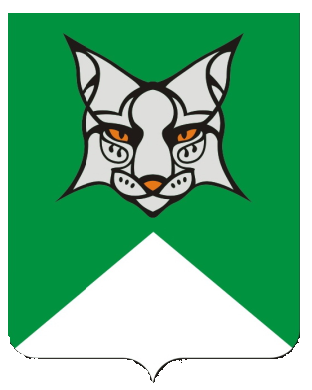 